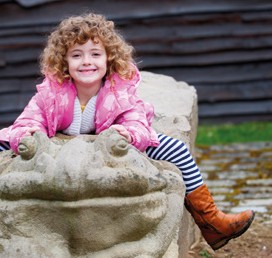 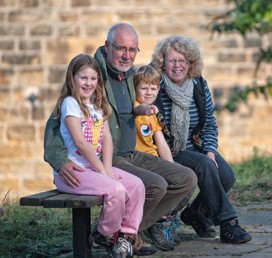 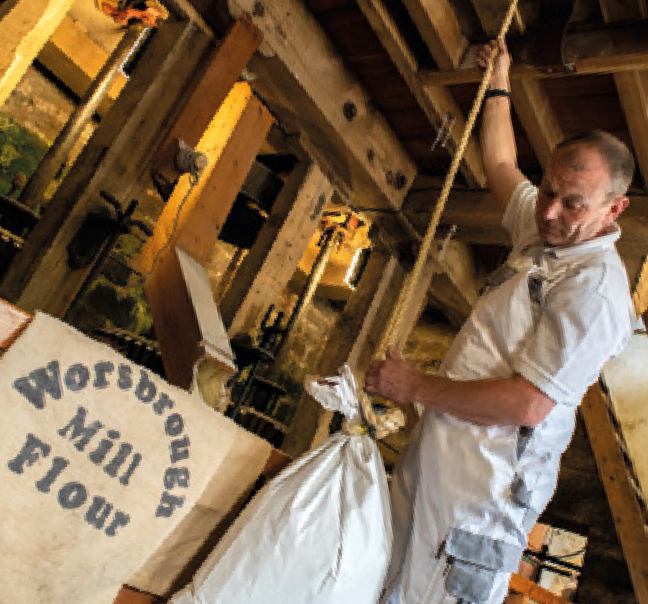 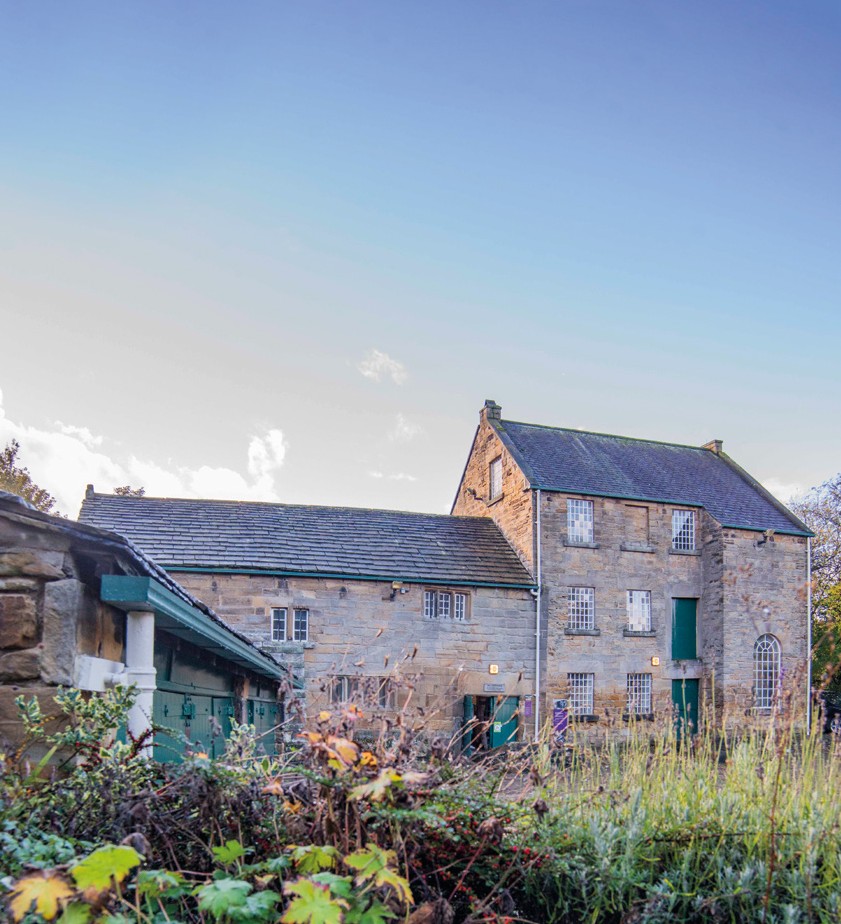 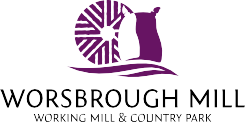 Discover Worsbrough Mill & Country ParkThere’s lots on offer at Worsbrough MillExplore WorsbroughWonder at wildlife, make special memories and see history come to life.Experience a stunning	8watermill right in the	6heart of South Yorkshire.	10Enjoy market days, baking	9inspiration and festivals.713	4	2510Parking this way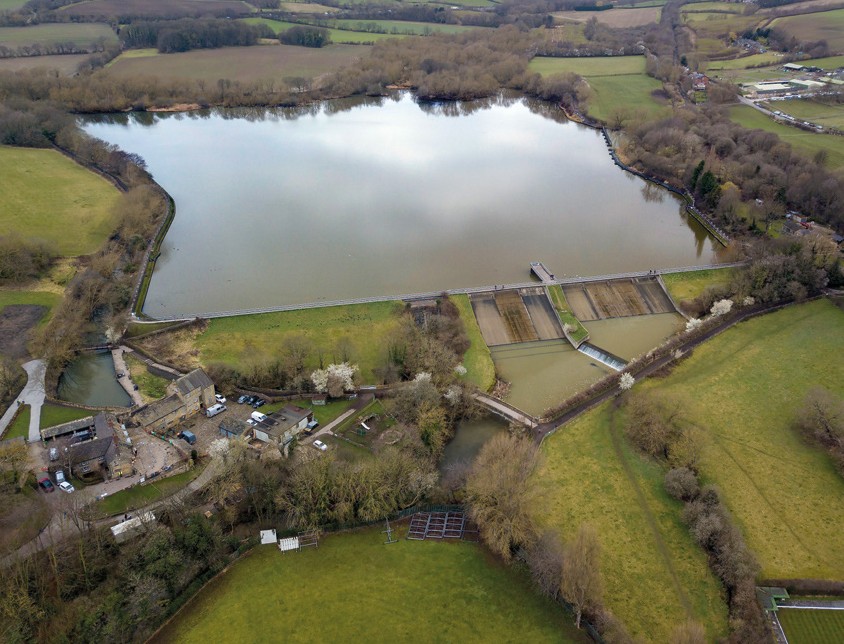 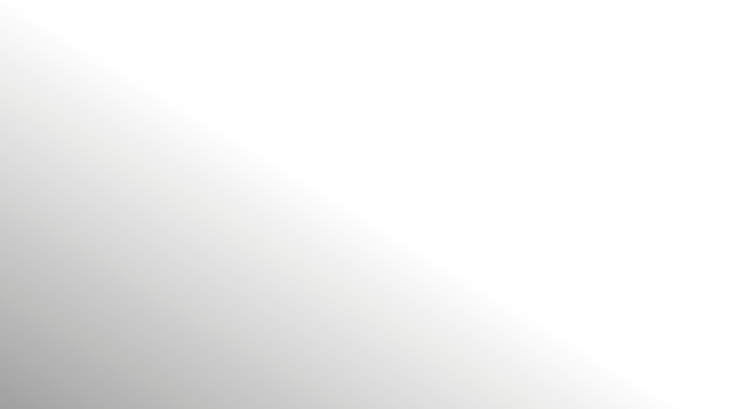 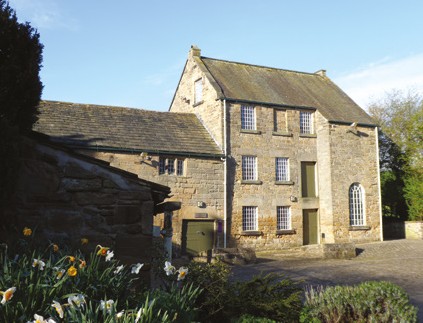 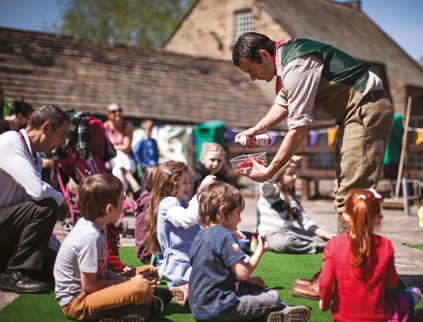 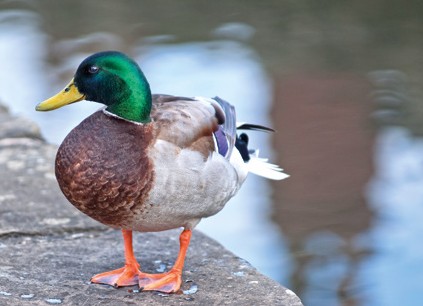 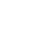 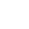 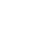 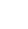 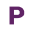 Discover reservoir strolls, spectacular views, bustling wildlife, and birds along the way.1	Worsbrough Mill2   Play Area3 Mill Shop, Bakery and Visitor Gallery4 Learning Space5 Millers Tea Room6   Bird Hide7   Mill Pond8   Wigfield Farm9   Reservoir Walk10 Trans Pennine Trail WCParking Walk RouteKeep a look out as you explore the Country Park.You’ll discover willow sculptures, stepping stones, animal carvings and more!Discover the MillOur millers produce quality organic flour using skills and sustainable technology that date back centuries.Explore the Mill Watch the waterwheel and millstones turn.Chat to the Millers, witness their skills. Discover an amazing history.Born to Bake! Check out the fantastic creations of our bakers. From home enthusiasts to master bakers, and from cafes topatisseries, our flour is a real favourite.Come along and see just a few of the things you can make withWorsbrough flour.Using our flour? Send us photos of your bakes to:flour@barnsley.gov.uk and we’ll share them with others.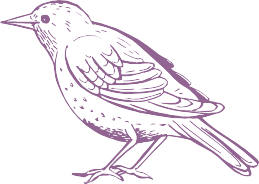 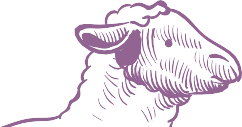 Our GrainThe grain we use comes from carefully selected farms here in the UK.We mill wheat, rye and spelt which is organic, meaning no artificial fertilisers and fewer pesticides are used.Strolls, views, water and wildlifeOur FlourWe produce a variety of organic stoneground flour. You can buy them all at the mill shop in a variety of pack sizes.Contact us to find out more about deliveries or mail order.Experience the Mill When the mill is in action, chat to our millers about what they do. At other times, you’re welcome to explore the mill on your own too.A haven for wildlifeOur reservoir, wet woodlands and meadows areimportant habitatsMillers Tea RoomEnjoy this bustling tearoom situated in the historic mill cottage.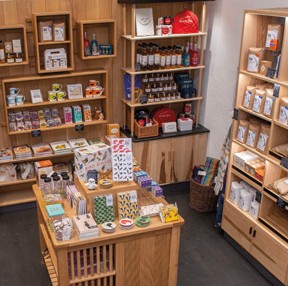 Our reservoir has been here for over 220 years. It was built to provide water for a new canal as local industry grew. It’s now the perfect place to stroll, enjoy amazing views and discover nature.The Bird HideOur bird hide screen was created by artist Dan Jones, with funding from the Arts Council. Find it onthe north side of the reservoir. Stay a while. Spot birds that live here and others stopping by.for lots of species including willow tits, harvest mice and chimney sweeper moths. We have lots of bats too!Pop in for hot drinks, a takeaway treat, tasty sandwiches and more.Try a delicious stone-baked pizza made with flour from the mill.Wigfield Farm & Trans Pennine Trail Just to the north of the reservoir and a short walk away, you’ll find Wigfield Farm – a real family favourite, a working farm with lots to do and animal friends to meet.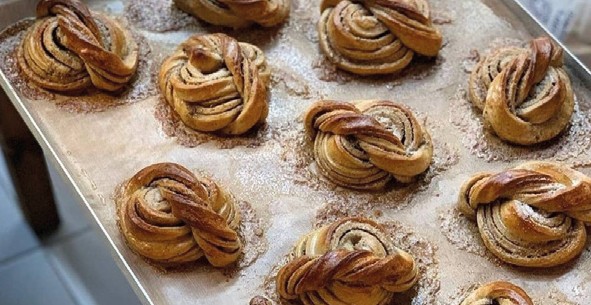 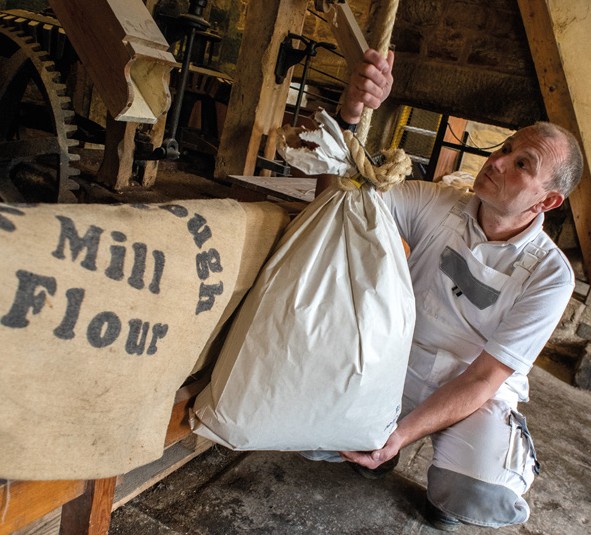 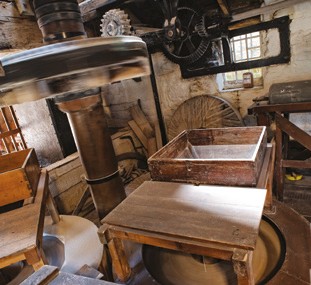 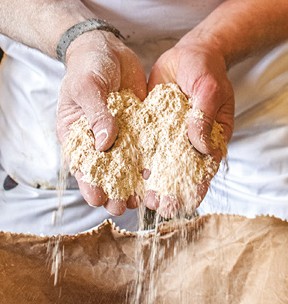 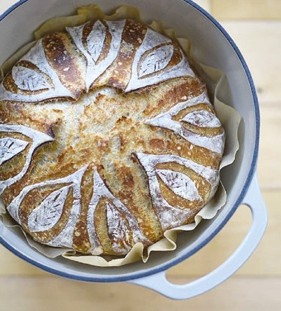 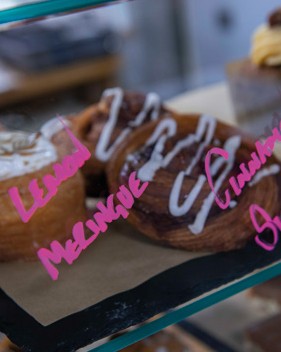 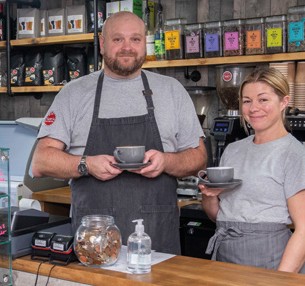 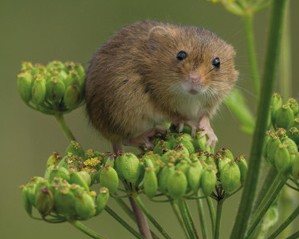 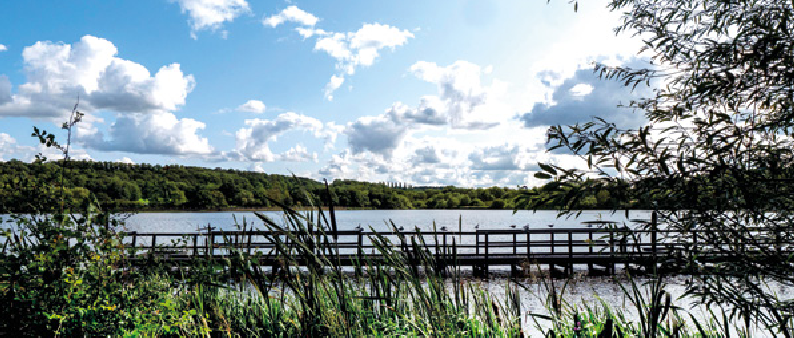 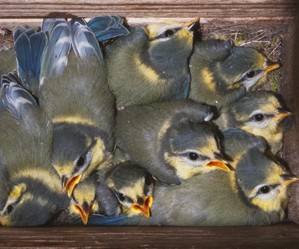 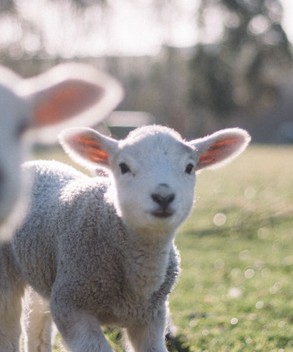 Enjoy al fresco dining in the sun or eat inside if the weather’s notso good.Look out for Bistro Nights and other special events.How to get here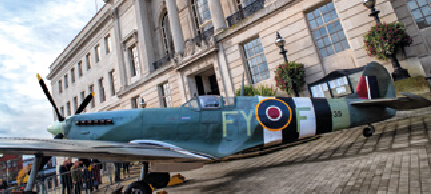 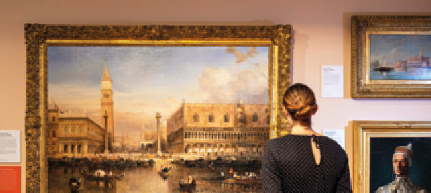 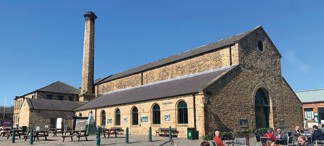 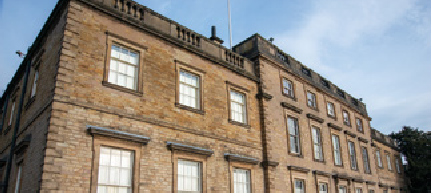 Follow brown signs from nearby J36 of the M1. Regular buses from Barnsley Interchange.Worsbrough  Mill  & Country Park, Worsbrough,Barnsley S70 5LJworsbroughmill@barnsley.gov.uk 01226 774 527www.worsbrough-mill.comFind out more about what’s happening at the Mill:@WorsbroughMill Worsbrough_mill_flour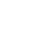 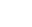 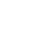 Don’t forget to share pictures of your visit with us!Opening hoursOur car park is open 7 days a week, but is not open 24 hours. Tearoom open 7 days a week 9:30am-4pm. Shop and Mill open Wednesday – Sunday, 10am-3pm.Discover more online:www.barnsley-museums.comFollow us on social media:@BarnsleyMuseums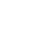 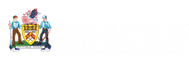 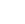 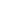 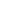 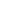 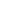 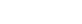 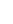 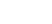 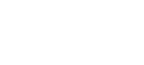 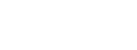 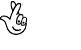 